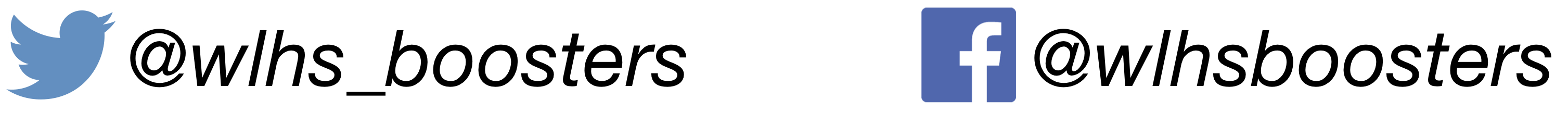 Jane Doe123 Main StreetColumbia, MD 21044June 5, 2018Dear Jane,Main body of text goes here.  Main body of text goes here. Main body of text goes here. Main body of text goes here.  Main body of text goes here. Main body of text goes here.Main body of text goes here.  Main body of text goes here. Main body of text goes here.Main body of text goes here.  Main body of text goes here. Main body of text goes here.Main body of text goes here.  Main body of text goes here. Main body of text goes here.Main body of text goes here.  Main body of text goes here. Main body of text goes here.Main body of text goes here.  Main body of text goes here. Main body of text goes here.Main body of text goes here.  Main body of text goes here. Main body of text goes here.Sincerely,Joe WildecatOfficer, WLHS Boosters